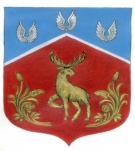 СОВЕТ ДЕПУТАТОВмуниципального образования Громовское сельское поселение муниципального образования Приозерский муниципальный район Ленинградской области(четвертый созыв)Р Е Ш Е Н И Еот 31 марта 2023 года                                        № 184В соответствии с пунктом 4 статьи 27 Федерального закона от 12 июня 2002 года № 67-ФЗ «Об основных гарантиях избирательных прав и права на участие в референдуме граждан Российской Федерации», частью 6 статьи 14 областного закона от 15 мая 2013 года № 26-оз «О системе избирательных комиссий и избирательных участках в Ленинградской области»  Совет депутатов муниципального образования Громовское сельское поселение муниципального образования Приозерский муниципальный район Ленинградской области решил:1. Предложить Территориальной избирательной комиссии Приозерского муниципального района для назначения членами участковой избирательной комиссии избирательного участка № 770 с   правом   решающего   голоса   кандидатуры:1.1. Иноземцевой Анастасии Николаевны, 17.03.1990 г.р., образование высшее, место работы: МУК КСК «Громово» инструктор по спорту, государственным, муниципальным служащим не является, опыт работы в избирательных комиссиях не имеется.	1.2. Смирновой Валентины Валерьевны, 26.12.1979 г.р., образование среднее профессиональное, место работы МУК КСК «Громово» библиотекарь, государственным, муниципальным служащим не является, опыт работы в избирательных комиссиях с 2011 года.1.3. Егоровой Эльвиры Николаевны, 27.10.1981 г.р., образование среднее общее, место работы ЗАО «ТВЭЛОблСервис» мастер жилищно-эксплуатационного участка «Станция Громово», государственным, муниципальным служащим не является, опыт работы в избирательных комиссиях с 2013 года.1.4. Тихоновой Татьяны Владимировны, 01.02.1978 г.р., образование среднее профессиональное, место работы МДОУ «Детский сад № 35» воспитатель, государственным, муниципальным служащим не является, опыт работы в избирательных комиссиях с 2017 года.1.5. Анисеня Ларисы Федоровны, 07.11.1967 г.р., образование среднее профессиональное, пенсионер, государственным, муниципальным служащим не является опыт работы в избирательных комиссиях с 2008 года.2. Поручить специалисту администрации Карпиковой Зарине Радиковне представить (направить) в Территориальную избирательную комиссию Приозерского муниципального района документы по предложению кандидатур Иноземцевой А.Н., Смирновой В.В., Егоровой Э.Н., Тихоновой Т.В., Анисеня Л.Ф. для назначения в состав участковой избирательной комиссии избирательного участка №770.Глава муниципального образования                                             Л.Ф. Иванова   